	1. KUŽELKÁŘSKÁ LIGA DOROSTU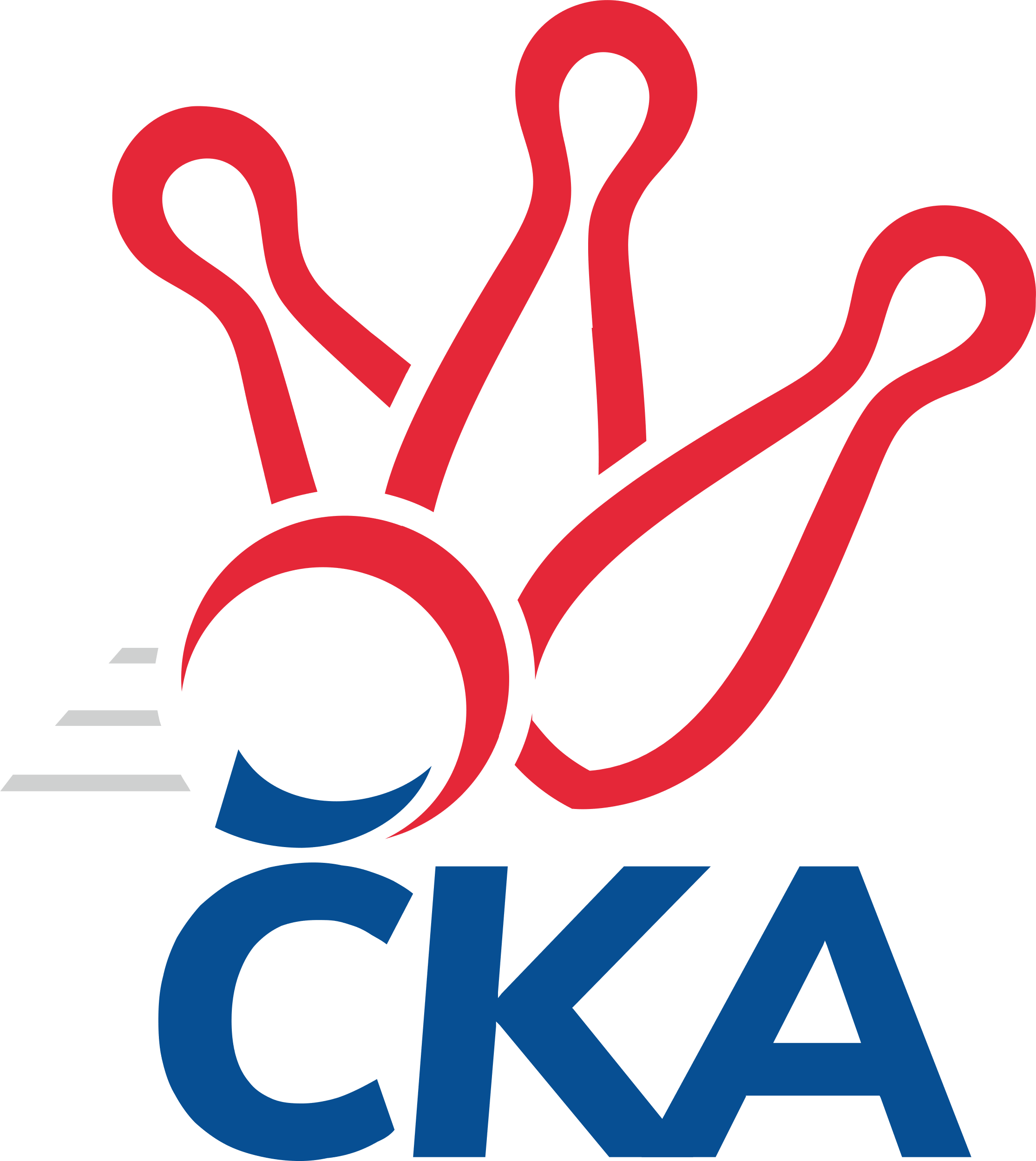 Č. 6Ročník 2022/2023	20.11.2022Nejlepšího výkonu v tomto kole: 1655 dosáhlo družstvo: TJ Blatná1.KLD C 2022/2023Výsledky 6. kolaSouhrnný přehled výsledků:TJ Slovan Kamenice n. L.	- SK Žižkov Praha	2:0	1546:1537		20.11.TJ Blatná	- TJ Jiskra Nová Bystřice	2:0	1655:1603		20.11.TJ Sokol Tehovec	- TJ Lokomotiva Č. Velenice	0:2	1477:1610		20.11.Tabulka družstev:	1.	TJ Lokomotiva Č. Velenice	5	5	0	0	10 : 0 	 	 1647	10	2.	TJ Blatná	6	4	0	2	8 : 4 	 	 1593	8	3.	TJ Slovan Kamenice n. L.	6	4	0	2	8 : 4 	 	 1592	8	4.	TJ Jiskra Nová Bystřice	6	3	0	3	6 : 6 	 	 1640	6	5.	SK Žižkov Praha	5	1	0	4	2 : 8 	 	 1551	2	6.	TJ Sokol Tehovec	6	0	0	6	0 : 12 	 	 1539	0Podrobné výsledky kola:	 TJ Slovan Kamenice n. L.	1546	2:0	1537	SK Žižkov Praha	Václav Rychtařík nejml.	118 	 124 	 122 	131	495 	  	 492 	 121	129 	 119	123	Kateřina Majerová	Tomáš Novák	103 	 101 	 119 	119	442 	  	 568 	 144	141 	 129	154	Adam Vaněček	David Schober ml.	141 	 136 	 132 	136	545 	  	 477 	 111	117 	 129	120	Dominik Kocman	Jaroslav Šindelář ml.	105 	 131 	 138 	132	506 	  	 430 	 128	118 	 104	80	Filip Lafekrozhodčí: Petr ŠindelářNejlepší výkon utkání: 568 - Adam Vaněček	 TJ Blatná	1655	2:0	1603	TJ Jiskra Nová Bystřice	Beáta Svačinová	129 	 152 	 123 	128	532 	  	 510 	 140	124 	 132	114	Karolína Filakovská	Matěj Pekárek	128 	 146 	 134 	127	535 	  	 536 	 133	140 	 135	128	Matyáš Krmela	Monika Kalousová	152 	 140 	 128 	168	588 	  	 557 	 138	151 	 120	148	Matěj Budoš	Karolína Baťková	127 	 126 	 132 	134	519 	  	 494 	 123	123 	 122	126	Jan Molrozhodčí: Jiří MinaříkNejlepší výkon utkání: 588 - Monika Kalousová	 TJ Sokol Tehovec	1477	0:2	1610	TJ Lokomotiva Č. Velenice	Jan Procházka	100 	 139 	 113 	137	489 	  	 530 	 131	125 	 144	130	David Holý	Denisa Králová	95 	 118 	 127 	121	461 	  	 524 	 132	124 	 127	141	Thea Petrů	Vojtěch Zlatník	140 	 135 	 132 	120	527 	  	 556 	 138	151 	 126	141	David Koželuh	Barbora Králová	115 	 103 	 121 	120	459 	  	 0 	 	0 	 0		nikdo nenastoupilrozhodčí: Pavel KasalNejlepší výkon utkání: 556 - David KoželuhPořadí jednotlivců:	jméno hráče	družstvo	celkem	plné	dorážka	chyby	poměr kuž.	Maximum	1.	Petra Mertlová 	TJ Jiskra Nová Bystřice	572.78	373.2	199.6	2.9	3/4	(599)	2.	David Holý 	TJ Lokomotiva Č. Velenice	565.63	381.3	184.4	5.6	4/4	(600)	3.	Jakub Vojáček 	TJ Sokol Tehovec	560.75	377.4	183.4	5.6	4/4	(615)	4.	Adam Vaněček 	SK Žižkov Praha	559.67	381.2	178.4	6.3	3/3	(597)	5.	David Koželuh 	TJ Lokomotiva Č. Velenice	546.00	368.9	177.1	6.8	4/4	(558)	6.	Matěj Budoš 	TJ Jiskra Nová Bystřice	539.88	365.3	174.6	6.1	4/4	(585)	7.	Monika Kalousová 	TJ Blatná	539.08	347.9	191.2	5.5	4/4	(588)	8.	Beáta Svačinová 	TJ Blatná	537.88	370.0	167.9	8.1	4/4	(546)	9.	David Schober  ml.	TJ Slovan Kamenice n. L.	536.17	357.7	178.5	4.8	4/4	(572)	10.	Thea Petrů 	TJ Lokomotiva Č. Velenice	532.25	365.8	166.5	4.3	4/4	(553)	11.	Jaroslav Šindelář  ml.	TJ Slovan Kamenice n. L.	526.25	360.3	166.0	7.8	4/4	(537)	12.	Matyáš Krmela 	TJ Jiskra Nová Bystřice	522.89	367.0	155.9	9.8	3/4	(536)	13.	Václav Rychtařík  nejml.	TJ Slovan Kamenice n. L.	521.75	361.9	159.9	9.6	4/4	(563)	14.	Jan Mol 	TJ Jiskra Nová Bystřice	518.50	357.0	161.5	9.5	4/4	(562)	15.	Karolína Filakovská 	TJ Jiskra Nová Bystřice	518.00	358.3	159.7	6.7	3/4	(536)	16.	Kateřina Majerová 	SK Žižkov Praha	517.00	362.0	155.0	12.2	3/3	(540)	17.	Karolína Baťková 	TJ Blatná	502.00	349.3	152.8	9.5	4/4	(547)	18.	Jan Podhradský 	TJ Slovan Kamenice n. L.	496.33	359.3	137.0	13.0	3/4	(548)	19.	Matěj Pekárek 	TJ Blatná	496.11	339.3	156.8	10.9	3/4	(535)	20.	Petra Šimková 	TJ Sokol Tehovec	495.25	341.1	154.1	8.8	4/4	(511)	21.	Anna Hartlová 	TJ Lokomotiva Č. Velenice	492.67	349.3	143.3	14.7	3/4	(518)	22.	Jan Procházka 	TJ Sokol Tehovec	481.33	343.3	138.0	15.0	3/4	(506)	23.	Barbora Králová 	TJ Sokol Tehovec	470.50	337.3	133.3	13.4	4/4	(493)	24.	Dominik Kocman 	SK Žižkov Praha	469.00	340.0	129.0	14.5	2/3	(477)	25.	Filip Lafek 	SK Žižkov Praha	438.00	313.0	125.0	21.3	3/3	(446)		Victorie Beníschková 	TJ Lokomotiva Č. Velenice	571.00	393.0	178.0	8.0	1/4	(571)		Eliška Rysová 	TJ Lokomotiva Č. Velenice	540.00	375.0	165.0	13.0	1/4	(540)		Matěj Kupar 	TJ Blatná	521.75	368.8	153.0	12.5	2/4	(530)		Vojtěch Zlatník 	TJ Sokol Tehovec	508.50	331.0	177.5	7.5	1/4	(527)		Miloslava Žďárková 	SK Žižkov Praha	492.33	336.3	156.0	14.3	1/3	(512)		Pavla Hřebejková 	SK Žižkov Praha	477.50	348.5	129.0	13.0	1/3	(497)		Denisa Králová 	TJ Sokol Tehovec	454.75	320.8	134.0	14.0	2/4	(461)		Dominik Schober 	TJ Slovan Kamenice n. L.	441.00	350.0	91.0	19.0	1/4	(441)		Tomáš Novák 	TJ Slovan Kamenice n. L.	439.00	321.8	117.3	17.8	2/4	(445)Sportovně technické informace:Starty náhradníků:registrační číslo	jméno a příjmení 	datum startu 	družstvo	číslo startu25232	Beáta Svačinová	20.11.2022	TJ Blatná	5x26382	Vojtěch Zlatník	20.11.2022	TJ Sokol Tehovec	2x
Hráči dopsaní na soupisku:registrační číslo	jméno a příjmení 	datum startu 	družstvo	Program dalšího kola:5.2.2023	ne	10:00	TJ Lokomotiva Č. Velenice - TJ Blatná	5.2.2023	ne	10:00	TJ Sokol Tehovec - TJ Slovan Kamenice n. L.	5.2.2023	ne	10:00	TJ Jiskra Nová Bystřice - SK Žižkov Praha	Nejlepší šestka kola - absolutněNejlepší šestka kola - absolutněNejlepší šestka kola - absolutněNejlepší šestka kola - absolutněNejlepší šestka kola - dle průměru kuželenNejlepší šestka kola - dle průměru kuželenNejlepší šestka kola - dle průměru kuželenNejlepší šestka kola - dle průměru kuželenNejlepší šestka kola - dle průměru kuželenPočetJménoNázev týmuVýkonPočetJménoNázev týmuPrůměr (%)Výkon3xMonika KalousováBlatná5884xAdam VaněčekŽižkov113.575684xAdam VaněčekŽižkov5683xMonika KalousováBlatná112.225882xMatěj BudošNová Bystřice5574xDavid Schober ml.Kamenice n. L108.975452xDavid KoželuhČeské Velenice5562xDavid KoželuhČeské Velenice107.345564xDavid Schober ml.Kamenice n. L5452xMatěj BudošNová Bystřice106.315571xMatyáš KrmelaNová Bystřice5364xDavid HolýČeské Velenice102.33530